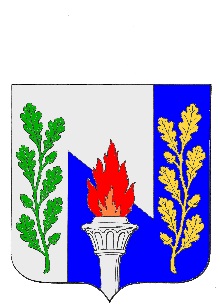 Тульская областьМуниципальное образование рабочий поселок ПервомайскийЩекинского районаСОБРАНИЕ ДЕПУТАТОВРешениеОт 05 февраля 2020 года 							№  11-45О внесении изменений в Решение Собрания депутатов МО р.п. Первомайский Щекинского района от 18.12.2019 года №7-28 «О бюджете муниципального образования рабочий поселок Первомайский Щекинского района на 2020 год и на плановый период 2021 и 2022 годов»В соответствии со статьями 27, 51 Устава муниципального образования рабочий поселок Первомайский Щекинского район, статьей 25 «Положения о бюджетном процессе в муниципальном образовании рабочий поселок Первомайский», Собрание депутатов муниципального образования рабочий поселок Первомайский РЕШИЛО:Статья 1. Внести в Решение Собрания депутатов МО р.п. Первомайский Щекинского района от 18.12.2018 года №7-28 «О бюджете муниципального образования рабочий поселок Первомайский Щекинского района на 2020 год и на плановый период 2021 и 2022 годов» следующие изменения:пункт 1статьи 1 изложить в следующей редакции:«1. Утвердить основные характеристики бюджета муниципального образования рабочий поселок Первомайский Щекинского района (далее – бюджет муниципального образования) на 2019 год:1) общий объем доходов бюджета муниципального образования в сумме 110 127,4тыс. рублей;2) общий объем расходов бюджета муниципального образования в сумме 143 475,1 тыс. рублей;3) дефицит бюджета муниципального образования в сумме 33 347,7 тыс. рублей.»пункт 2 статьи5 изложить в следующей редакции:«2. Утвердить объем прочих безвозмездных поступлений в бюджеты городских поселений в 2020 году в сумме 269,7 тыс. рублей.».статью 6 дополнить пунктом 3 следующего содержания:«3. Утвердить объем субсидий из бюджета муниципального образования рабочий поселок Первомайский Щекинского района бюджету муниципального образования город Щекино Щекинского района на 2020 год в сумме 2 209,4, согласно приложения 8 к настоящему Решению.»статью 8 изложить в следующей редакции:«Утвердить объем бюджетных ассигнований дорожного фонда муниципального образования рабочий поселок Первомайский Щекинского района на 2020 год в сумме 39 538,0 тыс. рублей, на 2021 год в сумме 33 209,5 тыс. рублей, на 2022 год в сумме 33 385,2тыс. рублей согласно приложению 15 к настоящему Решению».пункт 2 статьи 15 изложить в следующей редакции:«1. Установить, что остатки средств бюджета муниципального образования на начало текущего финансового года (за исключением остатков средств, поступивших из других бюджетов бюджетной системы и государственных (муниципальных) организаций, муниципального дорожного фонда), могут направляться в текущем финансовом году на покрытие временных кассовых разрывов.Установить, что остатки средств бюджета муниципального образования на начало текущего финансового года в сумме 33 347,7 тыс. рублей направляются в текущем финансовом году:- на оплату кредиторской задолженности по бюджетным обязательствам в пределах доведенных лимитов 2019 года в сумме 1 231,9 тыс. рублей; - на 4 063,2 тыс. рублей на увеличение бюджетных ассигнований дорожного фонда;- на увеличение бюджетных ассигнований текущего финансового года в сумме 28 052,6 тыс. рублей6) Приложения 1, 3, 7, 9, 11, 15, 16 изложить в редакции приложений 1, 2, 3, 4, 5, 6, 7, к настоящему Решению.Настоящее Решение подлежит опубликованию в информационном бюллетене «Первомайские вести» и разместить на официальном сайте МО р.п. Первомайский Щекинского района http://pervomayskiy-mo.ru. Решение вступает в силу со дня официального опубликования.Статья 2.Вступление в силу настоящего РешенияГлава муниципального образования рабочий поселок ПервомайскийЩекинского районаМ.А. Хакимов